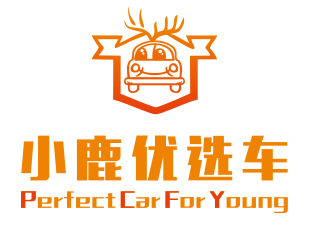 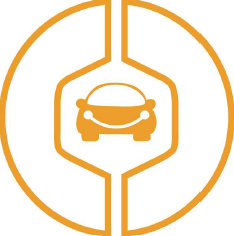 招聘简章一、公司简介江西车百汇汽车服务有限公司成立于2013年，总部位于南昌，业务覆盖江西省全省和湖北省全省，江西省共有6家分公司，湖北共有2家分公司，目前现有员工近200人，公司简称车百汇金服。主营业务：车辆销售、汽车金融按揭服务、车辆保险、正租资源车辆销售与回收等综合性汽车后市场业务。 合作伙伴：广汇集团、平安集团、易鑫集团、上汽通用、中远海运集团等二、主营品牌车百汇金服、小鹿优选车 三、公司业绩公司成立五年来已经为逾30000多名客户提供车辆金融服务，公司提供的汽车金融放款规模已超8个亿。2016年业绩已超同行业达到江西省第一，全国百强汽车金融服务商四、公司理念公司核心价值观：诚信、专业、服务、品质公司使命：促进大众简单方便、优质高效、放心无忧的购买汽车公司愿景：成为广大客户最贴心的汽车金融服务公司，成为经销商和金融产品公司提供最佳分析汽车金融顾问和业务合作伙伴。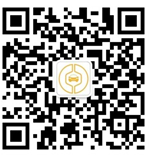 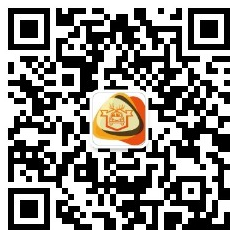 车百汇金服                                小鹿优选车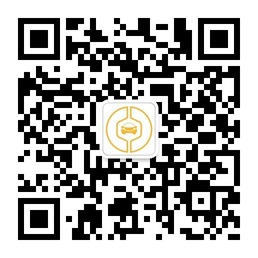 五、招聘岗位岗位一：金融储备干部（50人）职位月薪：3000 -8000元以上（基本薪资+高提成）岗位职责：负责管辖片区内汽车经销商的开发和维护岗位需求：（1）热爱汽车金融行业的优秀应届毕业生优先；
（2）有志于在销售方面发展；
（3）表达能力强，具有优秀的人际沟通技巧、良好的销售意识和推销技巧；
（4）能接受根据需求的工作地点调动安排；
（5）以结果为导向，积极、主动富有激情；
（6）自我激励，开朗，有团队精神，具有强烈成功欲望；
（7）正直、可信任，个人信用良好。工作地点：江西省全省和湖北省岗位二：电话客服销售（10人）职位月薪：薪资待遇: 3500~6000（有到店提成）岗位职责：公司提供意向客户名单，通过电话进行客户邀约到店岗位要求 ：（1）普通话标准，表达能力强、具有优秀的沟通技巧、良好的销售意识和推荐技巧。          （2）有志于往汽车销售方向发展工作地点：南昌总部岗位三：会计（2人）职位月薪：3000~5000岗位职责：1、负责公司请款合同等文件资料的管理、归类、整理、建档和保管
2、协助财务经理做好财务报表3、审核相关财务费用岗位要求：（1）、思路清晰，做事认真、细心、负责（2）熟练使用office等办公软件
（3）具有服务意识，能适应较大的工作压力
（4）机敏灵活，具有较强的沟通协调能力。工作地点：南昌市岗位四：展厅销售顾问（10人）职位月薪：3000~8000（底薪+提成）岗位职责：（1）负责到店客户接待、整理客户资料及后续跟踪工作（2）负责挖掘客户需求，销售汽车。岗位要求：（1）对汽车行业有兴趣
（2）有较强的逻辑思维能力和分析判断能力，较强的统筹协调能力，   口头表达能力强
（3）对工作富有热情，工作细致，优秀的计划和执行能力，团队协作能力强佳，有较强的抗压能力工作地点：南昌总部（小鹿优选车）岗位五：区域招商专员（6人）职位月薪：3000无责底薪+提成岗位职责：负责小鹿优选车全国招商加盟工作          管理区域内经销商，建设品牌岗位要求：愿意出差，愿意从事汽车金融行业          对市场敏感，有耐心，有较强的分析判断能力。七、福利待遇和联系方式
（1）福利待遇：社保、住房补贴、午餐、工龄奖、员工内部购车优惠、员工生日、员工旅行、节假日福利等。（2）联系方式南昌总部地址：南昌市红谷滩新区丽景路938号（小鹿优选车） 赣东分部：上饶市上饶县月亮湾汽车城车百汇金服赣南分部：赣州市开发区金辉路4号 赣北分部：九江市九瑞大道国际会展中心342办公室 赣西分部：宜春市袁州区环城西路288号鹏晟汽车公园5栋 赣中分部：江西吉安青原区青原大道1号 湖北武汉分部：武汉汉阳区龙阳大道邱家湾壹加壹空间1003湖北黄冈分部：湖北省黄冈市黄州区路口大道37号（车百汇） 联系电话：400-8521-168人事邮箱：jxcbh_hr@163.com/QQ: 3425171263联系电话：钟女士0791-87936407/15901909315